Vlastivěda – 22.10.2020Pracovní list si můžeš vytisknout nebo odpovědi zapisuj na papír, v online výuce si zkontrolujeme správné odpovědi a zapíšeme důležité údaje do sešitu.Zkus vyluštit názvy v tajenkách: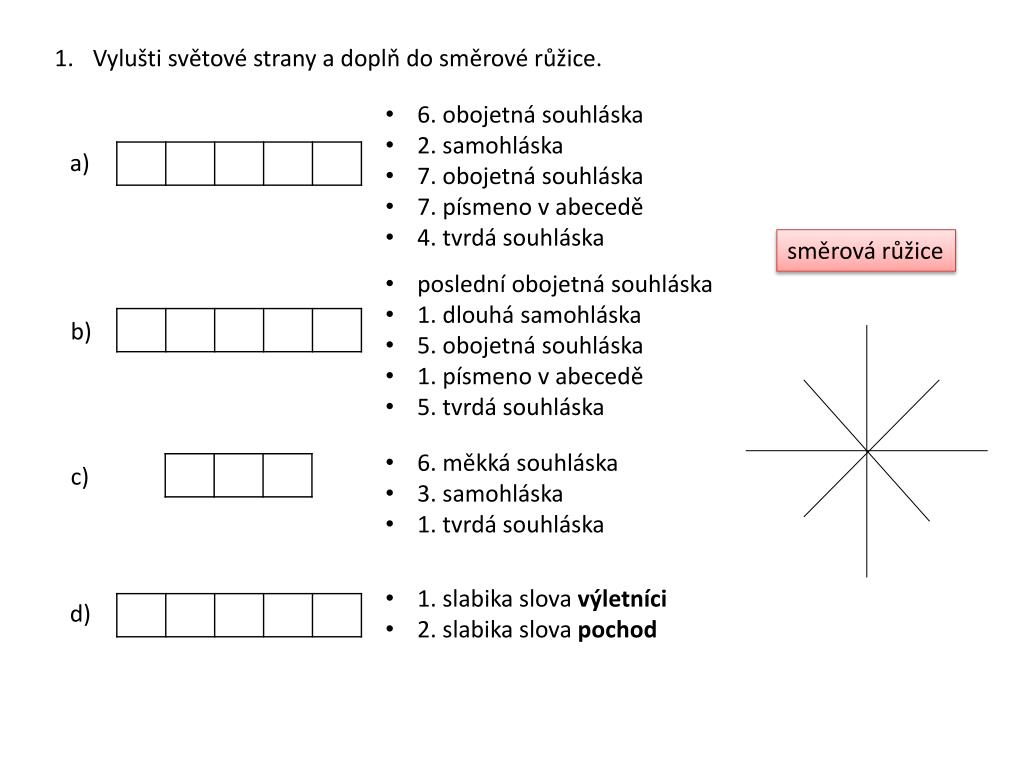 2. Zkus slova z tajenek zapsat správně do směrové růžice.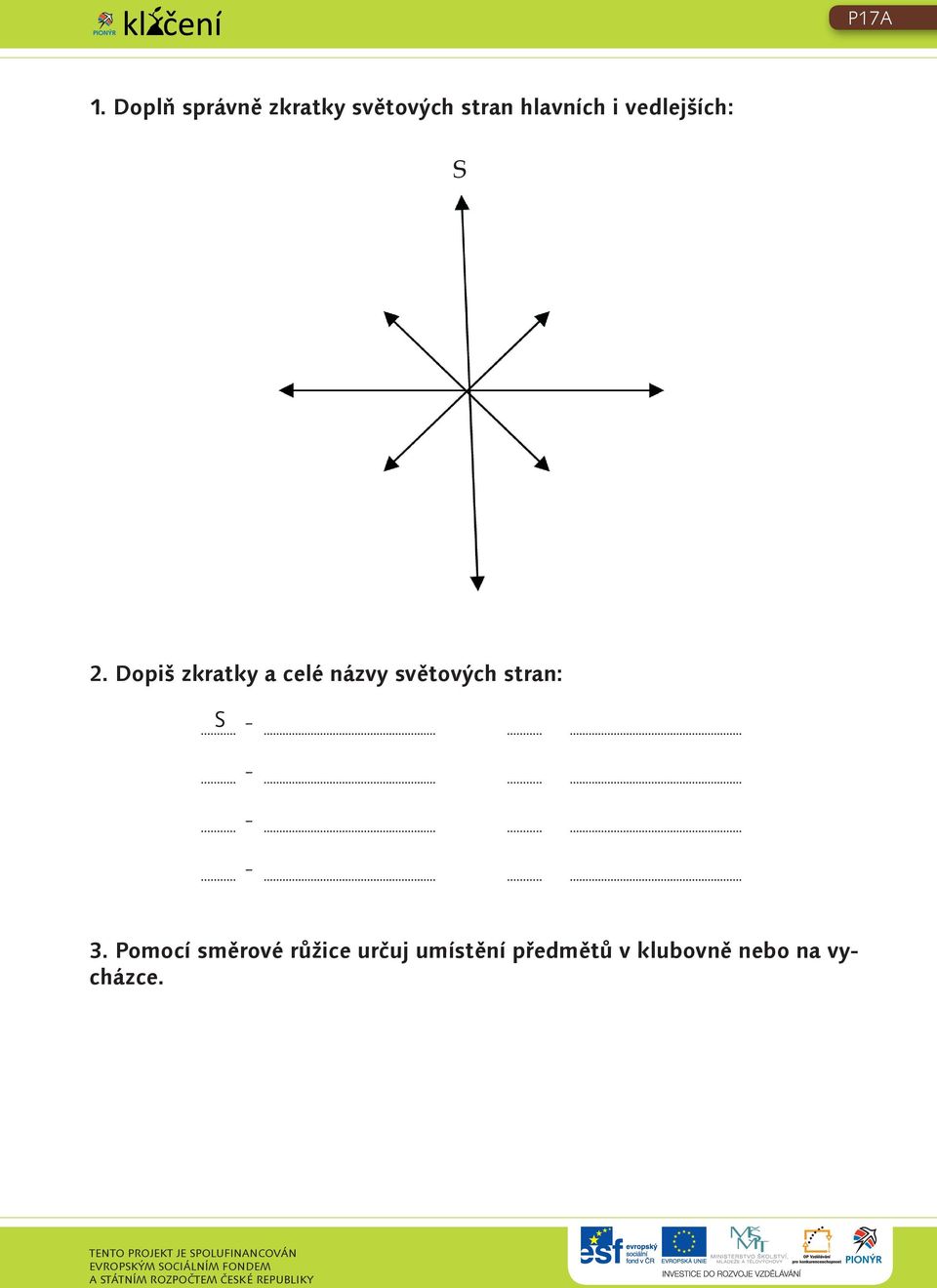 3. Zkus zjistit, jakou vzdálenost ve skutečnosti určují tato měřítka mapy      a doplň čísla do tabulky.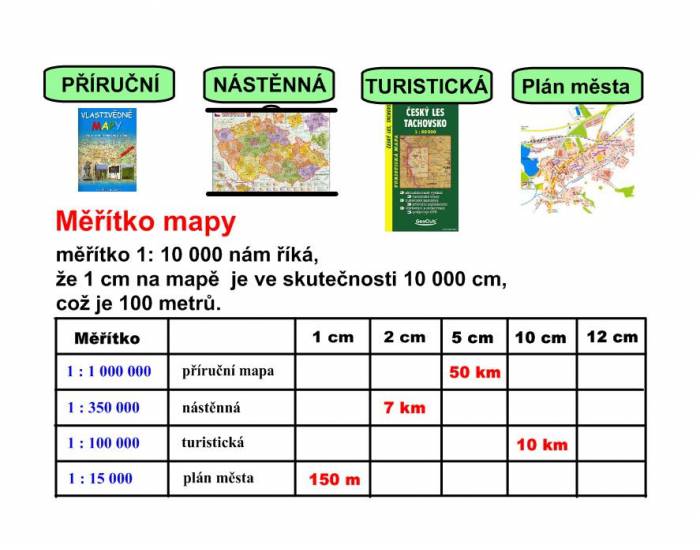 4. K dnešní online výuce si nachystej sešit, psací potřeby a pravítko . 